国风花境大道景观标识费用清单标牌名称图例项目明细单位单价（元）数量总金额（元）种植池解说牌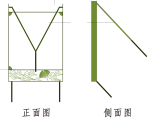 设计费创意设计-标识形式、展板画面设计、创意手绘个11种植池解说牌制作费规格：L506*H835*W518mm；工艺：5mm耐候钢板激光切割造型，表面激光切割镂空立体造型，切板折弯造型，精工打磨；环氧树脂底漆，户外抗氧化专色氟碳漆面漆；12*12mm耐候钢管焊接安装基座；看板5mm钢化超白玻文图户外高清UV喷印；底面分离式看板；14*M5*16广告螺钉固定拆卸。套11总价（元）总价（元）总价（元）总价（元）总价（元）总价（元）总价（元）